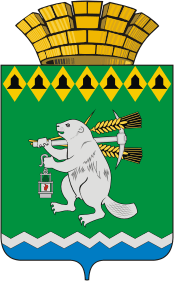 Дума Артемовского городского округаVII созывРЕШЕНИЕОт				    		                   			             № Об утверждении Положения о старостах сельских населенных пунктов Артемовского городского округа В соответствии со статьей 27.1 Федерального закона от 6 октября 2003 года «Об общих принципах организации местного самоуправления в Российской Федерации», Законом Свердловской области от 22 мая 2019 года № 43-ОЗ «Об отдельных вопросах регулирования статуса старост сельских населенных пунктов, расположенных на территории Свердловской области», руководствуясь пунктом 3 статьи 16.1, статьей 23 Устава Артемовского городского округа, Дума Артемовского городского округаРЕШИЛА:Утвердить Положение о старостах сельских населенных пунктов Артемовского городского округа (Приложение).Настоящее решение вступает в силу со дня его официального опубликования.3. Опубликовать настоящее решение в газете «Артемовский рабочий», разместить на Официальном портале правовой информации Артемовского городского округа и официальном сайте Думы Артемовского городского округа в информационно-телекоммуникационной сети «Интернет».3. Контроль за исполнением решения возложить на постоянную комиссию по вопросам местного самоуправления, нормотворчеству и регламенту (Упорова Е.Ю.).Председатель Думы Артемовского городского округа         В.С. Арсенов                                                                   Глава Артемовского городского округа                                                                                       К.М. Трофимов 